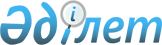 О внесении дополнений в приказ Министра здравоохранения и социального развития Республики Казахстан от 14 декабря 2016 года № 1064 "Об утверждении предельных цен на закуп лекарственных средств и изделий медицинского назначения, предназначенных для оказания гарантированного объема бесплатной медицинской помощи на 2017 год"Приказ Министра здравоохранения Республики Казахстан от 22 мая 2017 года № 323. Зарегистрирован в Министерстве юстиции Республики Казахстан 13 июня 2017 года № 15213      В соответствии с пунктом 2 статьи 76 Кодекса Республики Казахстан от 18 сентября 2009 года "О здоровье народа и системе здравоохранения" ПРИКАЗЫВАЮ: 

      1. Внести в приказ Министра здравоохранения и социального развития Республики Казахстан от 14 декабря 2016 года № 1064 "Об утверждении предельных цен на закуп лекарственных средств и изделий медицинского назначения, предназначенных для оказания гарантированного объема бесплатной медицинской помощи на 2017 год" (зарегистрирован в Реестре государственной регистрации нормативных правовых актов за № 14563, опубликован в информационно-правовой системе "Әділет" 29 декабря 2016 года) следующие дополнения:

      предельныe цены на закуп лекарственных средств и изделий медицинского назначения, предназначенных для оказания гарантированного объема бесплатной медицинской помощи на 2017 год утвержденное указанным приказом:

       дополнить строками, порядковые номера 643, 644, 645, 646, следующего содержания:

      "

       ".

      2. Комитету фармации Министерства здравоохранения Республики Казахстан в установленном законодательством порядке обеспечить:

      1) государственную регистрацию настоящего приказа в Министерстве юстиции Республики Казахстан;

      2) в течение десяти календарных дней со дня государственной регистрации настоящего приказа направление его копии в бумажном и электронном виде на казахском и русском языках в Республиканское государственное предприятие на праве хозяйственного ведения "Республиканский центр правовой информации" для официального опубликования и включения в Эталонный контрольный банк нормативных правовых актов Республики Казахстан;

      3) размещение настоящего приказа на интернет-ресурсе Министерства здравоохранения Республики Казахстан;

      4) в течение десяти рабочих дней после государственной регистрации настоящего приказа в Министерстве юстиции Республики Казахстан представление в Департамент юридической службы Министерства здравоохранения Республики Казахстан сведений об исполнении мероприятий, предусмотренных подпунктами 1), 2) и 3) настоящего пункта.

      3. Контроль за исполнением настоящего приказа возложить на вице–министра здравоохранения Республики Казахстан Цой А.В.

      4. Настоящий приказ вводится в действие по истечении десяти календарных дней после дня его первого официального опубликования.


					© 2012. РГП на ПХВ «Институт законодательства и правовой информации Республики Казахстан» Министерства юстиции Республики Казахстан
				643

L01CA01

Винбластин

лиофилизат для приготовления раствора 5мг

флакон

832,33

644

L01CA02

Винкристин

раствор для внутривенного введения 0,5мг/мл, 2мл 

ампула

770,34

645

B05D

Физионил 40 с глюкозой

раствор для перитонеального диализа с глюкозой 2, 27% 2000 мл

контейнер

5750,00

646

B05D

Физионил 40 с глюкозой

раствор для перитонеального диализа с глюкозой 1,36% 2000 мл

контейнер

5750,00


      Министр здравоохранения 
Республики Казахстан

Е.Биртанов
